Sigtuna IF innebandyDiplomtilldelas härmedför en fantastisk insatssäsongen 2023-24Sigtuna 22 mars 2024	tränare			Lagledare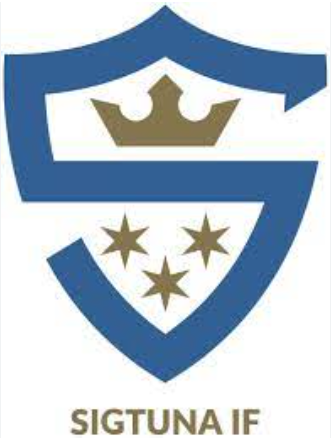 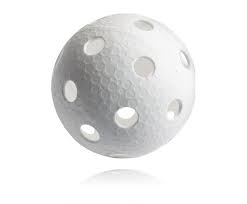 Sigtuna IFanno 1919